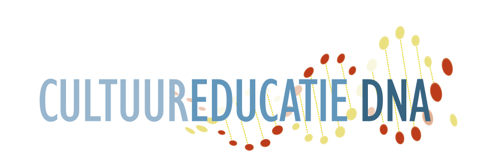 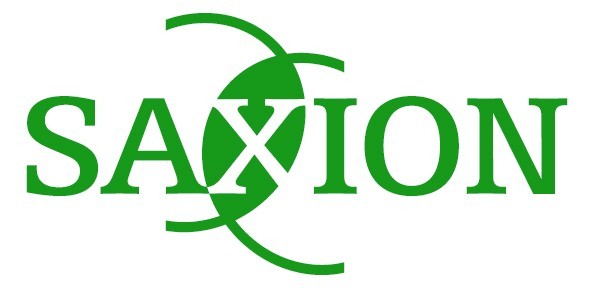 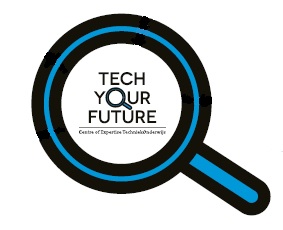 Programma  MODULE A  DNA-onderwijsPlacemat werkende principes | houding | vaardighedenWelke daarvan bezit jij zelf?Welke daarvan bezit jouw tafelmaatje?Welke daarvan bezit jouw hele team?Logboek DNA-onderwijs testen in het echt EVALUATIEBasistraining DNA – module AVoor de trainers:To do na de training:A3 poster uitwerken per school voor deel BEvaluatie verwerken, leermomenten eruit pikken en samenvatten per schoolEvt invulling script aanpassen per schoolLeerkrachtvaardigheden Professionaliseringsregeling DNA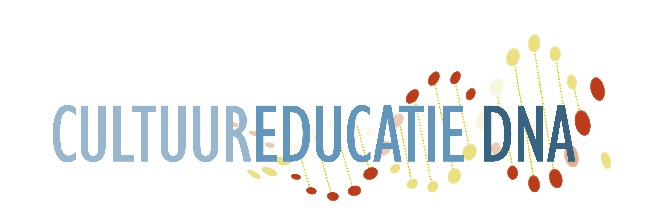 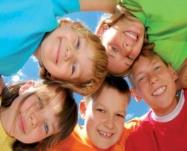 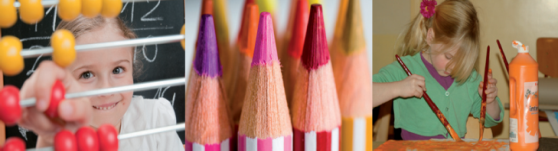 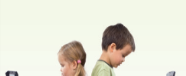 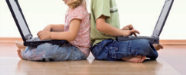 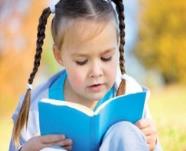 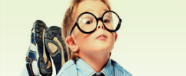 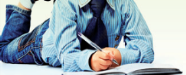 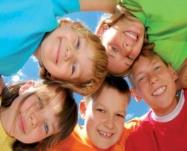 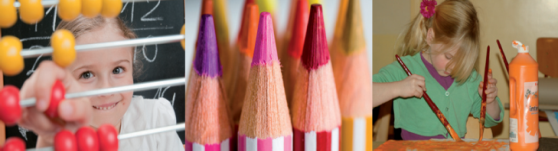 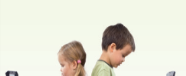 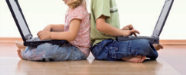 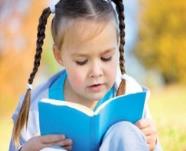 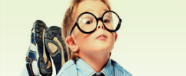 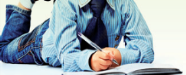 13:00-13:10 RonaldDeel A Binnenkomer: Groep A het leslokaal is overstroomd…je mag dus niet naar binnen. Maar binnen zit (de hulpdiensten zagen het even over het hoofd…kleintjes he…) nog 1 achtergebleven verlegen kind. Wat ga je doen? En met wie? En hoe?Doel: welke kennis, vaardigheden, houding zet je in? 21st-century skills, creatieve brein….klassikaal bespreken welke onderdelen aan bod kwamen in de opdrachtGroepBDe klas is nu een wolkenmassa geworden, hoe los je het nu op. Dit ivm meer verbeeldingskracht eraan toevoegen. Om zo Techniek en Kunst te verbinden. (zoals Daan Roosegaarde in socrative)Ronald een pak A4tjes waarmee deelnemers iets kunnen doen om bij hun plek te komen.Sabiengeeltjes/groentjes/blauwtjes meeMarieke Filmen / foto maken van de training.Briefjes ophangen (een links een rechts naast de ingang) met opdracht A voor een groepje en opdracht B voor ander groepje.Vooral handig bij grote teams. Kijken of er een ander bewustzijn loskomt ivm verwondering en verbeeldingskracht.13:1013:20RonaldEerst korte voorstelronde door trainers. Daarna een korte reflectie op het doel; welke woorden komen aan bod? Verzamelen op ‘A3werkzame principes’geeltjes/ pennenHoe heb je de opdracht opgepakt?Heb je deze start ook in je eigen lessen gedaan?Zet telkens een steekwoord op geeltjeOm 13.20 Filmpje Ali B2.22 mhttps://www.youtube.com/watch?v=nG5rL8arBmw"Ik was niet knap en ik was niet sterk. Ik kon geen gymnasium halen maar ik bibliodedode me dwars door die moeilijke jaren heen". Ali B. beschrijft de (belangrijkste) juf die voor hem heel veel heeft betekend op de basisschool. En dat terwijl ze één dag inviel. In die ene les heeft Ali B. zijn talent kunnen etaleren in de klas en dat was het begin van zijn succes. Een talent ontdekken moet in iedere juf en meester zitten. Probeer het op z'n minst: ontdek de talenten in je klas.13:20-13:40RonaldKijkje in socrative; wat is ingevuld, kort beeld schetsen van team, bespreken-doorvragen op bepaalde zaken die opvallen.Socrative nulmetingitems : a-diversititeit in teamsb- positieve insteek, kijk je doet al veelZonder namen erbij.13:40-13:50Ronaldfilmpje over procesgerichte didactiek, even kort nabeschouwenkijkvraag; wat zie je gebeuren bij  leerlingen in het filmpje?Mark Mieras; 5,30 min. procesgerichte didactiek/ kunsteducatiehttps://www.youtube.com/watch?v=phQZ5J-lhTQ&feature=youtu.be  Of4.30 min nieuwsgierigheid als startpunthttps://www.youtube.com/watch?v=F9JMXZS-QR4&t=12s13:50-14:00Sabienuitleg opdracht: wateroverlast. Je woont in deze wijk waarin het water uit een flinke stortbui eigenlijk niet meer weg loopt. Het loopt niet weg, omdat de afvoer gewoon vol is; de wijk/school stroomt namelijk over. Kijk maar…..filmpje….in 3 groepen  (random) gaan jullie oplossingen bedenken, hoe ga je om met deze wateroverlast, wanneer is er een oplossing? We gaan proberen iedereen de 3 verschillende onderdelen te laten ervaren; elk 10 minuten: Maak een plan….1. Met lichaam; beeld het uit. 2. Met een tekening van je oplossing. 3. In 3d; gebruik materialen en voorwerpen die je voor handen hebt. Je krijgt daarvoor een half uur. Tussendoor komen we langs om te kijken hoe het gaat, om je te begeleiden in het proces.Na 10 min wisselen we van opdracht, iedereen komt aan bod in alle 3 de opdrachtenMaak een plan:Wat is je doel?Onder welke voorwaarden (met welke middelen) bereik je dat doel?en  https://www.destentor.nl/achterhoek/wolkbreuk-boven-achterhoek-riolen-stromen-over-straten-vol-water~a9ecd31e/14:00-14:30SabienTerwijl de deelnemers hun oplossingen verzinnen, lopen wij rond om vragen te stellen, buiten kaders, helpen associëren, analogieën, resociëren, technische fenomenen benoemen, et cetera.Vragen halen we uit  document LeerkrachtvaardighedenNU NIET, DIT IS PLAN Bfilmpje van kunstwerk regenhttps://youtu.be/EDE0rA7q7bwNa 10/15 minuten gooien we de boel om: er is niet alleen wateroverlast van onderaf (overstroming) maar het regent en het dak kan het niet meer aan (filmpje)/of: je oplossing moet te zien zijn op google/earthdesign, er moet dus iets verbeeld worden!14:30SabienNabespreking van de uitdaging: Eerst even het eindproduct: wat is je oplossing, vertel, laat het eens zien!Dan nog belangrijker, het proces: Hoe vond je een oplossing?  Welke kennis, houding en vaardigheden heb je gebruikt? Heb je alleen gewerkt, of samen, was er een rolverdeling, welke termen komen aan bod als je het proces bekijkt op het gebied van houding, vaardigheden, kennis?Geeltjes vullen met de , 5 minuten laten schrijven. Dan de A3-werkzame principes erbij. Check welke genoemd zijn, check nieuwe termen. Nieuwe termen op de A3 poster plakken, foto nemen, A3 op school achterlaten om bij bijeenkomst B weer op terug te kunnen komen14:40-14:50SabienPlacemats werkende principes beschrijven: Welke houdings/vaardigheidsaspecten kwam je tegen in het proces, enWelke daarvan bezit jij zelf?Welke daarvan bezit jouw tafelmaatje?Welke daarvan bezit jouw hele team?Korte evaluatie.Ja, dat zou ik doen, lege placemats, A3 termen uit vorige opdracht aan de muur met geeltjes erop LEGE Placemats afdrukken op A3/4?Posters met werkende principes op A3 en geeltjes (zie hierboven) zodat ze sneller kunnen koppelen richting termen.14:50-15:00SabienOpdrachtomschrijving voor volgende keer (datum noemen): ga aan de slag met aspecten van hierboven en zet ze in in je les die je eventueel gaat geven ihkv de culturage-leerlijn. Probeer daarbij uit, bijvoorbeeld een van de kenmerken die jij nog niet bezit, maar jouw collega wel. Praat er met elkaar over. Experimenteer minimaal 3 keer hiermee. Schrijf voor jezelf op wat je gedaan hebt, met welk doel en hoe het ging. IK SPEEL DUS IK BEN?Ook graag vastleggen op beeld, foto/video/ interview. Kan dan eventueel op de site onder testen in het echt.Procesgericht!Afsluiting en reflectie uitdelen, tips zitten in evaluatieformulier voor volgende training.Wijzen op de website/wachtwoordKies een houding en een vaardigheidsaspect waar je zelf mee verder wil komen.Wie kan jou daarbij helpen?Hoe zou je dat doen?opdracht voor volgende keerreflectie op module A; pilot, leermomentwww.dna-onderwijs.comwachtwoord Sa@ion2017!Lesonderwerp:Lesonderwerp:Voorafgaand aan de les: Dit hoop ik te bereiken (doelstelling houding/ vaardigheden)………………………………………………………………………………………………………………………………………………………………………………………………………………………………………………………………………………………………………………………………Voorafgaand aan de les: Dit hoop ik te bereiken (doelstelling houding/ vaardigheden)………………………………………………………………………………………………………………………………………………………………………………………………………………………………………………………………………………………………………………………………VraagRuimte voor opmerkingenWat ging goed? Hoe kwam dat?Wat ging minder goed? Hoe kwam dat?Wat miste u (houding, vaardigheden, kennis)?Wat zou u de volgende keer anders doen? Waarom?Verbeeldingsvragen wat kun je erbij verzinnen? Kun je voorstellen dat? Waar doet het je aan denken? Hoe voelt het om dit mee te maken? Wat wil je uiten/expressiefInteractievaardighedenSchep ruimte voor meer en langere bijdragen van kinderen.Laat je interesse in de bijdragen van de leerlingen blijken. Speel vragen en reacties door. Denk- en redeneervragenHoe kun je….?Wat gebeurt er als…?Wat is het verband tussen…?Hoe denk je dat dat komt?Scaffolding-strategieënIntroduceren van of herinneren aan specifieke woorden en formuleringen. Uitingen van de leerlingen herformuleren.Herinneren aan DNA--inzichten (gemaakte denkstappen).Leerlingen vragen om gesproken taal te verbeteren.Correcte, voorbeeldmatige taaluitingen van leerlingen herhalen.De kwaliteit van taaluitingen benoemen.Leerlingen aanmoedigen om zelfstandig denkstappen te verwoorden.Fase lesTaalondersteuningVoorbeelden bij thema geluidAantekeningenIntroductie: verkennen van het onderwerp en ruimte maken voor verwondering daarover InteractievaardighedenSchep ruimte om kinderen te laten vertellen over een filmclip, een verhaal, een demonstratieproef of een andere ervaring rond geluid. Introductie: verkennen van het onderwerp en ruimte maken voor verwondering daarover Denk- en redeneervragen‘Waardoor horen wij eigenlijk, wat denk je?’ ‘Hoe ontstaat geluid denk je?  ‘‘Hoe denk je dat geluid zich kan verplaatsen?’Introductie: verkennen van het onderwerp en ruimte maken voor verwondering daarover Scaffolding-strategieënIntroduceer nieuwe (vak)begrippen of onderzoekstaal tijdens het verkennende gesprek als hier aanleiding toe is.Begeleiding bij hands-on activiteiten om leerlingbijdragen en denkstappen te bevorderenInteractievaardighedenLaat je interesse blijken en speel vragen en reacties door: ‘Wie heeft dat ook ontdekt?’, ‘Hoe hebben jullie dat onderzocht?’Begeleiding bij hands-on activiteiten om leerlingbijdragen en denkstappen te bevorderenDenk- en redeneervragenVoorbeeldactiviteit: geluid maken met een liniaal. ‘Wat hoor je als … de liniaal kort is / lang is?’‘Waardoor komt dat, denk je?’ ‘Kun je bedenken wat dat te maken heeft met hoe het geluid zich verplaatst?’ Voorbeeldactiviteit: geluid maken door middel van elastiekjes om een doos, onderzoek naar toonhoogte.‘Wat gebeurt er als de snaar korter wordt?’ ‘Wat hoor je? ’ ‘Hoe komt dat denk je?’Begeleiding bij hands-on activiteiten om leerlingbijdragen en denkstappen te bevorderenScaffolding-strategieënIntroduceer nieuwe (vak)begrippen tijdens de (begeleiding van) W&T-activiteiten.Herformuleer leerlingtaal (‘geluid gaat op en neer’) naar schooltaal/vaktaal (‘inderdaad, geluid is een trilling’).Vraag leerlingen om hun taal te verbeteren: ‘Hoe kun je dat preciezer verwoorden?’Nabespreking:leerlingen verwoorden de denkstappenInteractievaardigheden Schep ruimte voor meer en langere bijdragen van kinderen: ‘Wat was jullie conclusie?’ ‘Wat weet je nu over geluid?’ ‘Wie kan daar nog iets bij aanvullen?’ Nabespreking:leerlingen verwoorden de denkstappenDenk- en redeneervragen ‘Dus hoe denk je nu dat dit komt?’‘Als het werkt bij … hoe zit het dan met …?’Nabespreking:leerlingen verwoorden de denkstappenScaffolding- strategieënHerhaal en benoem voorbeeldmatige taal van leerlingen: ‘Dat zeg je mooi, geluid heeft een medium nodig om zich te kunnen verplaatsen.’Moedig leerlingen aan de denkstappen zelfstandig te verwoorden: ‘Kun jij uitleggen hoe geluid zich ook al weer verplaatst?’SchoolImpl.BestuurDirectieIcc-erTelefoonE-mailadresOBS Freinetschool De BothovenReudinkstraat 157511 ZG EnschedeJessicaConsentJan Minnegal.00-15.  1 nov 13.00-15.00MariekeSabienJeannette ten Thij053-4348962directie@freinetschool.nlj.tenthij@freinetschool.nlODBS LonnekerDorpsstraat 1047524 CK EnschedeMaikaConsentMaarten Minnegal8 nov13.30-15.30 RonaldSabienChrista Hofstra053-4355993maartenminnegal@lonnekerschool.nlchristahofstra@lonnekerschool.nlOBS Prinseschool- locatie DaalwegDaalweg 327541 AN EnschedeJessicaConsentErwin van Harmelen4 okt13.00-15.00 RonaldSabienMariekeTess van Benthem053-4311173erwin@prinseschool.nl
tess@prinseschool.nlOBS Prinseschool-locatie PrinsestraatPrinsestraat 10-10a7513 AL EnschedeMaikaConsentMarjolein Krijgsman22 nov13.30-15.30RonaldAhnia Raiss053-4319652marjoleinkr@prinseschool.nlahnia@prinseschool.nlOBS Prinseschool- locatie StaringstraatStaringstraat 157514 DE EnschedeMaikaConsentAnouck Haven11 okt13.00-15.00 MariekeRonaldBert Oude Engberink053-4368109anouck@prinseschool.nlberto@prinseschool.nlPrinseschool ISTJohannes ter Horststraat 30
7513 ZH EnschedeJessicaConsentZoë Price29 novAnikaMarieke(Sabien)Corinne Boswinkel053-2068035zoe.price@ist wente.orgcorinne.boswinkel@istwente.orgOMBS De WielerbaanBatshoek 5 (ingang Disselhoek)7546 LC EnschedeJessicaConsentFemmy Sassen-Oosterhof22 nov13.30-15.30MariekeSabienAstrid van de VenMariët HemmerGera Hasselo053-4768761directie@dewielerbaan.nla.vandeven-keeler@dewielerbaan.nlm.hemmer@dewielerbaan.nlg.hasselo@dewielerbaan.nlKBS De WindroosHet Bijvank 1077544 DA EnschedeMaikaSt. KoeMariël Wesselink8 nov13.30-15.30MariekeMiriam Kroeze053-4762082windroos-dir@skoe.nlm.kroeze@skoe.nlOBS Het WooldrikCelsiusstraat 107535 DK EnschedeMaikaConsentMonique Leppink18 okt13.30-15.30SabienRonaldMargriet Smitt053-4316711hetwooldrik@hetwooldrik.nlmargriet@hetwooldrik.nlOMBS Het ZeggeltDr. Benthemstraat 147514 CM EnschedeJessicaConsentBabette Hummel15 nov13.30-15.30Sabien RonaldErrol Herder053-4358682directie@hetzeggelt.nle.herder@hetzeggelt.nlMeeuwenstraat 47523 XV EnschedeJessicaConsentBabette HummelRozemarijn Zilkens053-4338225r.zilkens@hetzeggelt.nlProjectleider-Implementator 1Maika Eggink06-22410071maika.eggink@gmail.comImplementator 2Jessica Veen06-28069651jessica@mirio.nl